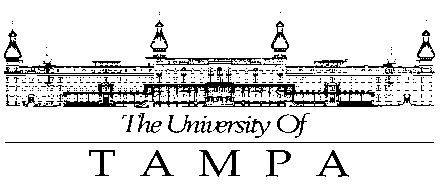 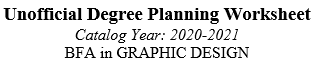 This worksheet is designed to help you plan and track your progress toward your degree.  It lists all the graduation requirements.  For full course descriptions, please refer to the current undergraduate Catalog.Course Taken or Transferred InSemester Taken or Course RemainingUNIVERSITY GRADUATION REQUIREMENTSUNIVERSITY GRADUATION REQUIREMENTSUNIVERSITY GRADUATION REQUIREMENTSStudents must earn 124 hours to be eligible for graduation.Students must maintain an overall GPA of a 2.0 to be eligible for graduation.Students must complete 31 of the last 35 hours in residency at UT.Students must earn 124 hours to be eligible for graduation.Students must maintain an overall GPA of a 2.0 to be eligible for graduation.Students must complete 31 of the last 35 hours in residency at UT.Students must earn 124 hours to be eligible for graduation.Students must maintain an overall GPA of a 2.0 to be eligible for graduation.Students must complete 31 of the last 35 hours in residency at UT.BACCALAUREATE EXPERIENCE REQUIREMENTSCourses used for Baccalaureate Experience may not be used in the major (unless otherwise stated in the catalog).BACCALAUREATE EXPERIENCE REQUIREMENTSCourses used for Baccalaureate Experience may not be used in the major (unless otherwise stated in the catalog).BACCALAUREATE EXPERIENCE REQUIREMENTSCourses used for Baccalaureate Experience may not be used in the major (unless otherwise stated in the catalog).Two-Year Learning CommunityTwo-Year Learning CommunityTwo-Year Learning CommunityBAC 100 (0cr) – Digital SkillsBAC/HON 101/102 (2cr) – First-Year Seminar (two semester sequence)BAC 103 (1cr) – Transfer Student Seminar (one semester course) - OptionalBAC 104 (1cr) – Veteran Student Seminar (one semester course)AWR 101 (4cr) – Writing and InquiryDomestic Students may be required to take AWR 100 based on English Placement. International Students may be required to take AWR 110 before AWR 101 or AWR 111 in conjunction with AWR 101 based on English Placement. AWR 201 (4cr) – Writing and Research Recommended to take in the second yearMathematics (4cr) – MAT 155 or HigherNatural Science – NS (6 Credits)Must be lecture course, not a lab.Natural Science – NS (6 Credits)Must be lecture course, not a lab.Natural Science – NS (6 Credits)Must be lecture course, not a lab.Biological Science (3cr)Chemical or Physical Science (3cr) Humanities – HFA (11 Credits)Humanities – HFA (11 Credits)Humanities – HFA (11 Credits)Must have at least two different disciplines represented. May only apply up to 4 credits of Studio/Performance courses. Courses to fulfill this requirement may be found in the following disciplines: animation, dance, English/literature, film, foreign languages, linguistics, music, new media, philosophy, religion, speech and theatre, plus those art, communication, writing and women’s and gender studies courses so designated in the Course Descriptions section of the catalog.Must have at least two different disciplines represented. May only apply up to 4 credits of Studio/Performance courses. Courses to fulfill this requirement may be found in the following disciplines: animation, dance, English/literature, film, foreign languages, linguistics, music, new media, philosophy, religion, speech and theatre, plus those art, communication, writing and women’s and gender studies courses so designated in the Course Descriptions section of the catalog.Must have at least two different disciplines represented. May only apply up to 4 credits of Studio/Performance courses. Courses to fulfill this requirement may be found in the following disciplines: animation, dance, English/literature, film, foreign languages, linguistics, music, new media, philosophy, religion, speech and theatre, plus those art, communication, writing and women’s and gender studies courses so designated in the Course Descriptions section of the catalog.Must have at least two different disciplines represented. May only apply up to 4 credits of Studio/Performance courses. Courses to fulfill this requirement may be found in the following disciplines: animation, dance, English/literature, film, foreign languages, linguistics, music, new media, philosophy, religion, speech and theatre, plus those art, communication, writing and women’s and gender studies courses so designated in the Course Descriptions section of the catalog.Social Science – SS (11 Credits)Social Science – SS (11 Credits)Social Science – SS (11 Credits)Must have at least two different disciplines represented. Courses to fulfill this requirement may be found in the following disciplines: economics, geography, history, political science, psychology, sociology, and urban studies, plus those communication, criminology, law justice and advocacy, and women’s and gender studies courses so designated in the Course Descriptions section of the catalog.Must have at least two different disciplines represented. Courses to fulfill this requirement may be found in the following disciplines: economics, geography, history, political science, psychology, sociology, and urban studies, plus those communication, criminology, law justice and advocacy, and women’s and gender studies courses so designated in the Course Descriptions section of the catalog.Must have at least two different disciplines represented. Courses to fulfill this requirement may be found in the following disciplines: economics, geography, history, political science, psychology, sociology, and urban studies, plus those communication, criminology, law justice and advocacy, and women’s and gender studies courses so designated in the Course Descriptions section of the catalog.Must have at least two different disciplines represented. Courses to fulfill this requirement may be found in the following disciplines: economics, geography, history, political science, psychology, sociology, and urban studies, plus those communication, criminology, law justice and advocacy, and women’s and gender studies courses so designated in the Course Descriptions section of the catalog.Course Taken or Transferred InSemester Taken or Course RemainingArt/Aesthetic – A (3 Credits)Can come from anywhere in the curriculum.Art/Aesthetic – A (3 Credits)Can come from anywhere in the curriculum.Art/Aesthetic – A (3 Credits)Can come from anywhere in the curriculum.Art/aesthetic courses are devoted primarily to the development of skills in human expression for the purpose of engaging the aesthetic sense, or courses devoted primarily to the development of students’ critical appreciation of aesthetics. Courses can be found in multiple disciplines, see Course Search or Catalog to find courses.Art/aesthetic courses are devoted primarily to the development of skills in human expression for the purpose of engaging the aesthetic sense, or courses devoted primarily to the development of students’ critical appreciation of aesthetics. Courses can be found in multiple disciplines, see Course Search or Catalog to find courses.Art/aesthetic courses are devoted primarily to the development of skills in human expression for the purpose of engaging the aesthetic sense, or courses devoted primarily to the development of students’ critical appreciation of aesthetics. Courses can be found in multiple disciplines, see Course Search or Catalog to find courses.Non-Western and International/Global Awareness – NW/IG (9 Credits)Can come from anywhere in the curriculum.Non-Western and International/Global Awareness – NW/IG (9 Credits)Can come from anywhere in the curriculum.Non-Western and International/Global Awareness – NW/IG (9 Credits)Can come from anywhere in the curriculum.Non-Western (3cr) Deal in either a direct or comparative way with political, social, or cultural issues within the context of non-Western or Third World concerns.International/Global Awareness (3cr)Deal in a direct or comparative way with political, social, cultural or economic issues impacting the international and/or global arena.Non-Western or International/Global Awareness (3cr)Writing Intensive – W (9 Credits)Can come from anywhere in the curriculum.Writing Intensive – W (9 Credits)Can come from anywhere in the curriculum.Writing Intensive – W (9 Credits)Can come from anywhere in the curriculum.Courses in addition to AWR 101 and AWR 201 that emphasize writing as a process of learning and communicating.  Some credits may be waived for transfer students, please refer to the Catalog for more information.Courses in addition to AWR 101 and AWR 201 that emphasize writing as a process of learning and communicating.  Some credits may be waived for transfer students, please refer to the Catalog for more information.Courses in addition to AWR 101 and AWR 201 that emphasize writing as a process of learning and communicating.  Some credits may be waived for transfer students, please refer to the Catalog for more information.MAJOR REQUIREMENTS (82 Credits)MAJOR REQUIREMENTS (82 Credits)MAJOR REQUIREMENTS (82 Credits)Core Courses (18 Credits)Core Courses (18 Credits)Core Courses (18 Credits)ART 102 (4cr) – Foundations: DrawingART 103 (2cr) – Foundations: Materials & MethodsART 104 (4cr) – Foundations: 2-D DesignART 105 (4cr) – Foundations: 3-D DesignART 110 (4cr) – Foundations: Digital ArtHistory/Theory Electives (12 Credits)History/Theory Electives (12 Credits)History/Theory Electives (12 Credits)ART 281 (4cr) – History of Graphic DesignPre-Req: ONE of the following: ART 102, ART 103, ART 104, ART 105, or ART 110ART 357 (4cr) – Modern ArtPre-Req: AWR 101 and AWR 201ART 423 (4cr) – Contemporary ARTPre-Req: Junior/Senior standing, or ART 101, or ART 357Seminar and Review Courses (6 Credits)Seminar and Review Courses (6 Credits)Seminar and Review Courses (6 Credits)ART 298 (2cr) – Professional SeminarPre-Req: ART 102, ART 103, ART 104, ART 105, ART 110 and one additional 200-level ART studio courseCo-Req: ART 299Course Taken or Transferred InSemester Taken or Course RemainingART 299 (0cr) – Junior Portfolio ReviewCo-Req: ART 298.  Highly recommended to take ART 199 BFA Portfolio Development simultaneously.Studio Core Electives (16 Credits)Any four of the following five groupsStudio Core Electives (16 Credits)Any four of the following five groupsStudio Core Electives (16 Credits)Any four of the following five groupsChoose one of the following drawing courses:ART 209 – Figure DrawingART 304 – Experimental Drawing (Pre-Req: ONE of the following: ART 102, ART 103, ART 104, ART 105, ART 110, ART 208, ART 218, ART 231, ART 232, ART 233, ART 251, ART 252)Choose one of the following 3-D courses:ART 200 – HandbuildingART 261 – Sculpture Mold-Making and Casting I (1)ART 262 – Experimental Sculpture I (1)Choose one of the following painting courses:ART 201 – Introduction to PaintingART 251 – Mixed-Media Painting I (1) (Pre-Req: ONE of the following: ART 102, ART 103, ART 104, ART 105, ART 110, ART 201, ART 209, ART 231)ART 252 – Experimental Painting I (1) (Pre-Req: ONE of the following: ART 102, ART 103, ART 104, ART 105, ART 110, ART 201, ART 209, ART 231)Choose one of the following photography courses:ART 208 – Darkroom PhotographyART 218 – Digital PhotographyChoose one of the following printmaking courses:ART 231 – Relief PrintmakingART 232 – Intaglio PrintmakingART 233 – Experimental PrintmakingART 234 – Digital PrintmakingART 235 - ScreenprintingChoose one of the following drawing courses:ART 209 – Figure DrawingART 304 – Experimental Drawing (Pre-Req: ONE of the following: ART 102, ART 103, ART 104, ART 105, ART 110, ART 208, ART 218, ART 231, ART 232, ART 233, ART 251, ART 252)Choose one of the following 3-D courses:ART 200 – HandbuildingART 261 – Sculpture Mold-Making and Casting I (1)ART 262 – Experimental Sculpture I (1)Choose one of the following painting courses:ART 201 – Introduction to PaintingART 251 – Mixed-Media Painting I (1) (Pre-Req: ONE of the following: ART 102, ART 103, ART 104, ART 105, ART 110, ART 201, ART 209, ART 231)ART 252 – Experimental Painting I (1) (Pre-Req: ONE of the following: ART 102, ART 103, ART 104, ART 105, ART 110, ART 201, ART 209, ART 231)Choose one of the following photography courses:ART 208 – Darkroom PhotographyART 218 – Digital PhotographyChoose one of the following printmaking courses:ART 231 – Relief PrintmakingART 232 – Intaglio PrintmakingART 233 – Experimental PrintmakingART 234 – Digital PrintmakingART 235 - ScreenprintingChoose one of the following drawing courses:ART 209 – Figure DrawingART 304 – Experimental Drawing (Pre-Req: ONE of the following: ART 102, ART 103, ART 104, ART 105, ART 110, ART 208, ART 218, ART 231, ART 232, ART 233, ART 251, ART 252)Choose one of the following 3-D courses:ART 200 – HandbuildingART 261 – Sculpture Mold-Making and Casting I (1)ART 262 – Experimental Sculpture I (1)Choose one of the following painting courses:ART 201 – Introduction to PaintingART 251 – Mixed-Media Painting I (1) (Pre-Req: ONE of the following: ART 102, ART 103, ART 104, ART 105, ART 110, ART 201, ART 209, ART 231)ART 252 – Experimental Painting I (1) (Pre-Req: ONE of the following: ART 102, ART 103, ART 104, ART 105, ART 110, ART 201, ART 209, ART 231)Choose one of the following photography courses:ART 208 – Darkroom PhotographyART 218 – Digital PhotographyChoose one of the following printmaking courses:ART 231 – Relief PrintmakingART 232 – Intaglio PrintmakingART 233 – Experimental PrintmakingART 234 – Digital PrintmakingART 235 - ScreenprintingStudio Core Elective (4cr)Studio Core Elective (4cr)Studio Core Elective (4cr)Studio Core Elective (4cr)Graphic Design Core (20 Credits)Graphic Design Core (20 Credits)Graphic Design Core (20 Credits)ART 305 (4cr) – Graphic Design I (1)Pre-Req: ART 102, ART 104, and ART 110ART 309 (4cr) – TypographyPre-Req: ART 104 and ART 110Co-Req: ART 305ART 318 (4cr) – Graphic Design II (2)Pre-Req: ART 305 and ART 309ART 329 (4cr) – Graphic Design III (3)Pre-Req: ART 299 and ART 318ART 499 (4cr) – BFA Graphic Design CapstonePre-Req: ART 299 BFA Proficient "B" and ART 329 and permission of the instructorCourse Taken or Transferred InSemester Taken or Course RemainingGraphic Design Electives (14 Credits)Choose 14 credits from the following courses:ART 283 – Design ThinkingART 319 – Typography II (2) (Pre-Req: ART 309)ART 320 – Graphic Design Portfolio Studio (Pre-Req: ART 305)ART 322 – Branding and Packaging Design (Pre-Req: ART 305 ART 309)ART 371 – Fabrication Design I (1) (Pre-Req: ART 110)ART 401 – Special Projects (Pre-Req: instructor and chair signature)ART 411 – Internship (Pre-Req: junior and senior ART majors only, with consent of instructor)ART 429 – Graphic Design IV (4) (Pre-Req: ART 329)ART 471 – Fabrication Design II (2) (Pre-Req: ART 371)Graphic Design Electives (14 Credits)Choose 14 credits from the following courses:ART 283 – Design ThinkingART 319 – Typography II (2) (Pre-Req: ART 309)ART 320 – Graphic Design Portfolio Studio (Pre-Req: ART 305)ART 322 – Branding and Packaging Design (Pre-Req: ART 305 ART 309)ART 371 – Fabrication Design I (1) (Pre-Req: ART 110)ART 401 – Special Projects (Pre-Req: instructor and chair signature)ART 411 – Internship (Pre-Req: junior and senior ART majors only, with consent of instructor)ART 429 – Graphic Design IV (4) (Pre-Req: ART 329)ART 471 – Fabrication Design II (2) (Pre-Req: ART 371)Graphic Design Electives (14 Credits)Choose 14 credits from the following courses:ART 283 – Design ThinkingART 319 – Typography II (2) (Pre-Req: ART 309)ART 320 – Graphic Design Portfolio Studio (Pre-Req: ART 305)ART 322 – Branding and Packaging Design (Pre-Req: ART 305 ART 309)ART 371 – Fabrication Design I (1) (Pre-Req: ART 110)ART 401 – Special Projects (Pre-Req: instructor and chair signature)ART 411 – Internship (Pre-Req: junior and senior ART majors only, with consent of instructor)ART 429 – Graphic Design IV (4) (Pre-Req: ART 329)ART 471 – Fabrication Design II (2) (Pre-Req: ART 371)Graphic Design Elective (1-4cr)Graphic Design Elective (1-4cr)Graphic Design Elective (1-4cr)Graphic Design Elective (1-4cr)Graphic Design Elective (1-4cr)Graphic Design Elective (1-4cr)Major GPA RequirementMajor GPA RequirementMajor GPA RequirementA minimum "C" must be earned in all major coursework.A minimum "C" must be earned in all major coursework.A minimum "C" must be earned in all major coursework.Major Residency Requirements (15 Credits)Major Residency Requirements (15 Credits)Major Residency Requirements (15 Credits)Students must complete at least 15 credit hours in the student’s major.Students must complete at least 15 credit hours in the student’s major.Students must complete at least 15 credit hours in the student’s major.